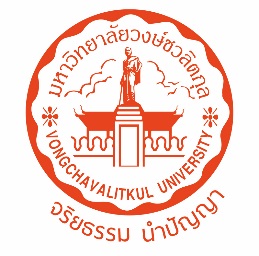 รายงานการประชุมงานแผนและบริหารความเสี่ยง ประจำเดือน พฤศจิกายน 2563 ครั้งที่ 3/2563วันพุธที่ 25 พฤศจิกายน พ.ศ. 2563 เวลา 09.00-11.00 น.ณ ห้องเรียน 4303 อาคารขวัญทอง มหาวิทยาลัยวงษ์ชวลิตกุลรายนามผู้เข้าร่วมประชุมเริ่มประชุมเวลา 09.00 น.วาระที่ 1 เรื่องแจ้งเพื่อทราบ	อาจารย์ ดร.สุจินดา  สถิรอนันต์ ประธานในที่ประชุม ได้ชี้แจงเกี่ยวกับการตรวจประเมินคุณภาพภายใน เพื่อเป็นการประกันคุณภาพระดับหน่วยงาน ซึ่งในปีการศึกษา 2563 จะมีการตรวจประเมิน การประกันคุณภาพการศึกษาของแต่ละหน่วยงานระหว่างเดือนพฤษภาคม-มิถุนายน 2564 หรือก่อนการประเมินระดับสถาบัน  	โดยงานประกันคุณภาพการศึกษา ได้กำหนดให้แต่ละหน่วยงานกำหนดเกณฑ์และตัวบ่งชี้ ตามพันธกิจของแต่ละสำนักและศูนย์ ที่ตนเองรับผิดชอบ เสนอต่อสำนักแผนและประกันคุณภาพ ภายในเดือนธันวาคม 2563 ทั้งนี้ งานแผนและบริหารความเสี่ยงจะต้องจัดเตรียมเอกสารสำหรับการตรวจประเมินและกำหนดผู้รับผิดชอบแต่ละตัวบ่งชี้ ซึ่งจะชี้แจงรายละเอียดในการประชุมครั้งต่อไป		มติที่ประชุม : รับทราบวาระที่ 2 รับรองรายงานการประชุมครั้งที่แล้ว	นางสาวอุมาพร กระจ่างโพธิ์ เลขานุการ เสนอที่ประชุมเพื่อพิจารณารับรองรายงานการประชุมฯ ครั้งที่ 3/2563 วันศุกร์ที่ 30 ตุลาคม 2563 		มติที่ประชุม : รับรองรายงานการประชุม โดยไม่มีการแก้ไขวาระที่ 3 เรื่องเพื่อพิจารณา	3.1 การกำหนดเกณฑ์และตัวบ่งชี้		งานแผนและบริหารความเสี่ยง สำนักแผนและประกันคุณภาพ ได้กำหนดเกณฑ์และตัวบ่งชี้ของหน่วยงาน ดังนี้		มติที่ประชุม : เห็นชอบวาระที่ 4 เรื่องอื่น ๆ (ถ้ามี)	4.1 การปรับปรุงข้อมูลปฏิทินการปฏิบัติงานฯ		- อาจารย์ ดร.สุจินดา สถิรอนันต์ ให้เพิ่มเติมในปฏิทินการปฏิบัติงานของงานแผนและบริหารความเสี่ยง 2 หัวข้อ คือ1) กำหนดส่งรายงานการประเมินตนเอง การประกันคุณภาพการศึกษาภายใน ปีการศึกษา 2563 เพื่อเสนอผู้อำนวยการสำนักแผนฯ พิจารณา ในวันที่ 2 เมษายน 2564 2) ช่วงเวลาการตรวจประเมินการประกันคุณภาพการศึกษา ระดับหน่วยงานประมาณเดือนพฤษภาคม – มิถุนายน 2564มติที่ประชุม : รับทราบและดำเนินการเพิ่มข้อมูลลงในปฏิทินการปฏิบัติงานฯ4.2 การกรอกข้อมูลงบประมาณในรายงานผลการดำเนินโครงการตามแผนปฏิบัติการประจำปี (รอบ 6 เดือน) - นางสาวมาณิการ์ สวนหนองปลิง แจ้งในที่ประชุม เกี่ยวกับรายงานการใช้จ่ายงบประมาณโครงการตามแผนปฏิบัติการฯ งานบัญชีและทรัพย์สินไม่ได้เก็บข้อมูลงบประมาณที่ไม่เป็นตัวเงิน (ช่อง 3) ทำให้ได้ข้อมูลที่ไม่สมบูรณ์ มติที่ประชุม : ให้นำข้อมูลที่ไม่เป็นตัวเงิน (ช่อง 3) ที่ได้รับรายงานจากหน่วยงานมากรอกข้อมูล และ/หรือ กรณีที่หน่วยงานไม่ได้รายงานมา ให้นำข้อมูลจากโครงการที่ได้รับการอนุมัติมาใส่แทนในช่องที่ไม่เป็นตัวเงิน (ช่อง 3)ประชุมครั้งต่อไป วันศุกร์ ที่ 25 ธันวาคม 2563ปิดประชุมเวลา 11.30 น.				(นางสาวอุมาพร  กระจ่างโพธิ์)เลขานุการงานแผนและบริหารความเสี่ยงผู้บันทึกรายงานการประชุม1รองศาสตราจารย์ ดร.รัชนีศุจิจันทรรัตน์รองอธิการบดีฝ่ายแผนและพัฒนา/ผู้อำนวยการสำนักแผนและประกันคุณภาพ2อาจารย์ ดร.สุจินดา สถิรอนันต์หัวหน้างานแผนและบริหารความเสี่ยง3นางสาว มาณิการ์ สวนหนองปลิงเจ้าหน้าที่งานแผนและบริหารความเสี่ยง4นางสาว ทัชมา ขันธวิธิเจ้าหน้าที่งานแผนและบริหารความเสี่ยง5นางสาว อุมาพร กระจ่างโพธิ์เลขานุการงานแผนและบริหารความเสี่ยงองค์ประกอบการประกันคุณภาพการศึกษาตัวบ่งชี้ชนิดตัวบ่งชี้ผู้รับผิดชอบองค์ประกอบที่ 1 การบริหารจัดการ1.1 กระบวนการพัฒนาแผนกระบวนการ (P)องค์ประกอบที่ 1 การบริหารจัดการ1.2 การพัฒนาบุคลากรกระบวนการ (P)องค์ประกอบที่ 1 การบริหารจัดการ1.3 การบริหารความเสี่ยงกระบวนการ (P)องค์ประกอบที่ 1 การบริหารจัดการ1.4 การจัดการความรู้กระบวนการ (P)องค์ประกอบที่ 2 การดำเนินงานตามพันธกิจของหน่วยงาน2.1 ระดับความสำเร็จของการพัฒนาและปรับปรุงกระบวนการดำเนินงานผลผลิต (O)องค์ประกอบที่ 2 การดำเนินงานตามพันธกิจของหน่วยงาน2.2 ระดับความพึงพอใจของผู้รับบริการผลผลิต (O)